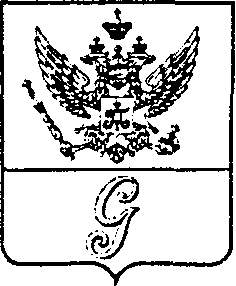 СОВЕТ ДЕПУТАТОВ МУНИЦИПАЛЬНОГО ОБРАЗОВАНИЯ«ГОРОД ГАТЧИНА»ГАТЧИНСКОГО МУНИЦИПАЛЬНОГО РАЙОНАЧЕТВЕРТОГО СОЗЫВАРЕШЕНИЕот 26 февраля 2020 года                                                                                                       № 8О внесении изменений в решение совета депутатов муниципального образования «Город Гатчина» Гатчинского муниципального района от  31.01.2018 № 2 «Об организации участия населения в осуществлении местного  самоуправления в иных формах на территории (части территории) административного центра МО «Город Гатчина» Гатчинского муниципального района Ленинградской области         Учитывая изменения, внесенные в Областной закон Ленинградской области от 15.01.2018 N 3-оз «О содействии участию населения в осуществлении местного самоуправления в иных формах на территориях административных центров и городских поселков муниципальных образований Ленинградской области», руководствуясь ст. 7 Федерального закона от 06.10.2003 N 131-ФЗ «Об общих принципах организации местного самоуправления в Российской Федерации», Уставом муниципального образования «Город Гатчина» Гатчинского муниципального района Ленинградской области, совет депутатов МО «Город Гатчина»РЕШИЛ:        1.Внести следующие изменения в приложение №1 «Положение об инициативной комиссии на территории (части территории) административного центра МО «Город Гатчина» Гатчинского муниципального района»  решения совета депутатов муниципального образования «Город Гатчина» Гатчинского муниципального района от  31.01.2018 № 2 «Об организации участия населения в осуществлении местного  самоуправления в иных формах на территории (части территории) административного центра МО «Город Гатчина» Гатчинского муниципального района Ленинградской области»:        1.1.  Дополнить п. 1.4 словами «Инициативная комиссия формируется сроком на пять лет».        1.2. Изложить п. 2.5 в новой редакции: «2.5. Кандидатуры членов инициативной комиссии могут быть выдвинуты:- гражданами, проживающими постоянно или преимущественно на территории (части территории) МО «Город Гатчина» Гатчинского муниципального района и обладающими активным избирательным правом;-по предложению администрации Гатчинского муниципального района;-по предложению совета депутатов МО «Город Гатчина»;-по предложению Главы МО «Город Гатчина»;-путем самовыдвижения».        1.3. Дополнить Положение об инициативной комиссии на территории (части территории) административного центра МО «Город Гатчина» Гатчинского муниципального района» пунктом 2.5.1. следующего содержания: «2.5.1. Членом инициативной комиссии не может быть избрано лицо:-замещающее государственную должность, должность государственной гражданской службы, муниципальную должность или должность муниципальной службы;-признанное судом недееспособным или ограниченно дееспособным;-имеющее непогашенную или неснятую судимость».        2. Настоящее решение подлежит официальному опубликованию в газете «Гатчинская правда», размещению на официальном сайте МО «Город Гатчина» Гатчинского муниципального района Ленинградской области, и вступает в силу после официального опубликования.Глава МО «Город Гатчина» - Председатель совета депутатов МО «Город Гатчина»                                                                           В.А. Филоненко